.One Easy Restart Near Beginning Of 7th Wall, After Music Run…TOUCHES STEP TURN, SHUFFLE LRL ROCK-REC(DURING 7TH WALL DO RESTART HERE WITH LYRICS - AFTER LONG MUSIC RUN)STEP PIVOT SHUFFLE, ROCKBACK w/TURN-REC STEP ROCK-REC STEPROCK-REC TURN CHASSE LEFT, R JAZZ BOX CROSSFWD DIAGONAL SHUFFLES RLR KICK BALL CHG, SIDE ROCK-REC COASTER STEPContact: willbeys@aol.comLater On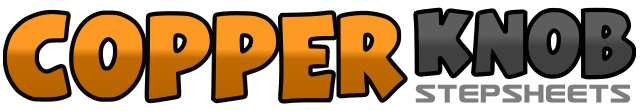 .......Count:32Wall:4Level:Improver.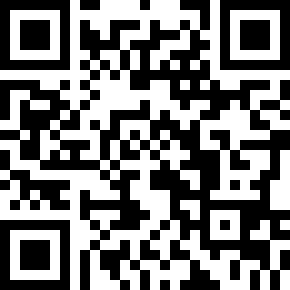 Choreographer:Bobbey Willson (USA) - October 2014Bobbey Willson (USA) - October 2014Bobbey Willson (USA) - October 2014Bobbey Willson (USA) - October 2014Bobbey Willson (USA) - October 2014.Music:Later On - The Swon BrothersLater On - The Swon BrothersLater On - The Swon BrothersLater On - The Swon BrothersLater On - The Swon Brothers........1 2 3 4Touch R fwd, touch R to side, step R behind L heel, pivot 1/4 turn right, finishing w/ weight on R5&6 7 8Step L fwd, step R behind L, step L fwd, rock R to side, recover on L1 2 3&4Step R pivot 1/2 turn to left weight onto L, step fwd R, step L behind R, step fwd R5&6 7&8Rock L back w/ 1/4 turn right, recover to R, step fwd L, rock R back, recover to L, step fwd R1 2 3&4Rock L fwd, recover on R, step L to side w/ 1/4 turn to left, step R to L, step L5 6 7 8Cross step R over L, step back L, step back R to L, cross L over R1&2 3&4Step fwd R to diagonal, step L behind R, step fwd R, kick L, step L on ball of foot, step R to L5 6 7&8Rock L to side, recover on R, step back L, step R to L, step L